I Just Called To Say I Love You
No New Year's (1) _______ to celebrate					Day / Eve
No chocolate covered candy (2) _________ to give away			smiles / hearts
No first of spring no song to (3) _________					play / sing
In fact here's just another ordinary (4) _________				day / time
No April rain no (5) __________ bloom						flowers / colours
No (6) _____________  Saturday within the month of June			wedding / birthday
But what it is, is something (7) ________					blue / true
Made up of these three (8) __________  that I must say to you			lines / words

	I just called to say I love you
	I just called to say how much I (9) __________				care / know
	I just called to say I love you
	And I (10) ___________  it from the bottom of my heart		mean / give

No summer's high no (11) ________  July					warm / hot
No harvest (12) __________ to light one tender August night			sun / moon
No autumn breeze no falling (13) __________					leaves / leaf
Not even time for birds to (14) ________ to southern skies			fly / go

No Libra sun no Halloween
No giving (15) _____________  to all the Christmas joy you bring		thanks / presents
But what it is, though old, so new
To fill your (16) __________ like no three words could ever do.			heart / time

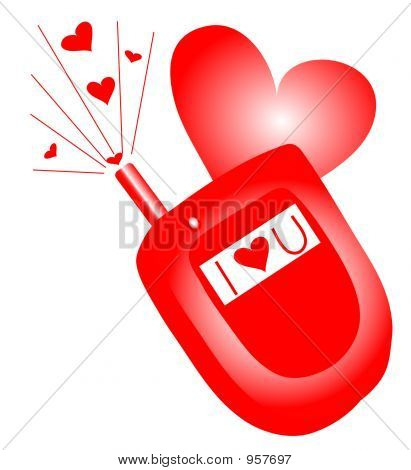 